Конспект занятия №2 в средней группе «Ветер, ветер, ветерок»Цель:Познакомить детей с таким явлением, как ветер, его свойствами и ролью в жизни человека. Учить детей наблюдать. Проводить опыты и самостоятельно делать выводы.Задачи:-дать детям представления о ветре,  его свойствах и роли в жизни человека.- объяснить причины возникновения ветра;- раскрыть значение этого явления для жизни человека, растений и животных;Материал: бумажные веера, тазики с водой, бумага для рисования, поролон, клеевые кисти, вата, презентация.Ход .В: Сегодня у нас необычное занятие. Мы узнали с вами секрет хорошо   знакомых нам явлений. Отгадайте, о чём пойдет сегодня речь:Хоть, без рук, а не летает,Безголосый, а свистит,Хоть безрукий, но бывает,Сосны с корнем вырывает,Так порою, он сердит.Только что он был везде –Миг – и нет его нигде!                                                                                               ( ветер).                                      Опыт № 1.     предложить детям взять листочки бумаги сложенной в форме веера и  Помахать перед лицом.В: - Что вы почувствовали? ( ветер).                        - Откуда он взялся?Вывод:             - мы заставили воздух двигаться.Опыт № 2.      Открыть форточку, ветер колышет занавески.Невидимка – озорникВ нашу комнату проникЗаплясали занавескиКалендарь пустился в пляс.Хорошо, что сразу с трескомДверь захлопнулась у нас ?  (Сквозняк)В: - Что это? Сквозняк или лёгкий ветерок. Ветерок любит играть с листвой,  цветами, приносит людям запах цветов, прохладу. Люди рады такому ветру.                                                                                                                 - А вы знаете , как называются спокойные и тихие ветры? муссоны и бриз.Опыт № 3.   предложить детям подуть на воду сначала тихонечко, затем посильнее.В: Но как все-таки появляется ветер? (ответы детей)                Тёплый воздух легче холодного. Он всегда стремиться вверх, а холодный                  тяжелее, он стелиться понизу.Вывод:   Ветер – это воздух, который приходит в движение.Солнце греет землю и от земли нагревается воздух, но на земле есть растения, дома, вода – они нагреваются неодинаково, а значит воздух над ними разной температуры. Над полями, морями, лесами, жаркими пустынями всё время движется воздух. Вокруг всей земли воздух кружится, то сильнее, то слабее дует ветер. Ветер – это движущийся воздухВ:- Но есть и другие ветры, как они называются? (ответы детей).Сильные и опасные ветры называются – буря, ураган, смерч.Буря мчится и летитВетер воет и свиститБуря страшная реветБуря крышу с дома рвет.                        - Какие бывают бури? (ответы детей)                        - Бури бывают снежные, песчаные.В: - скажите, пожалуйста, может ли ветер перенести дом на новое место,  ( ответы) Сброшенные с рельсов поезда, разрушенные здания, вырванные с корнями деревья – все это проделки урагана « Торнадо», что значит «крутить».                                                                                 Пыль с дороги захватил,А потом, набравшись сил,Завертелся, закружилсяИ столбом до неба взвился.            ( смерч, ураган).                                 Физминутка  «Ветерок, ветер, ветрище».Цель: развить внимание, воображение, координацию движений, слух.            - ветерок колышет листочки – работают кисти рук, пальцы;                     - ветер гнёт веточки- покачивание корпуса и рук;         - ураган гнёт  деревья до земли – наклоны туловища, взмахи руками.( движения выполняются под музыку)В: Бури, ураганы, смерчи угрожают людям во всём мире, они несут разрушения, так как появляются внезапно, без предупреждения. Но  учёные следят, как и куда движутся ураганы. Информацию об это они получают со спутников.      В: - Как вы думаете, зачем это нужно людям?  - Расскажите, как человек использует ветер в мирных целях?   (рассуждения детей о роли ветра в жизни человека, растений и животных)Ветер, ветер, ветрище…Ты чего по свету рыщешь?Лучше улицы метиИли мельницы крути!Итог занятия. Ребята  что вы узнали о ветре? Вам понравилось экспериментировать?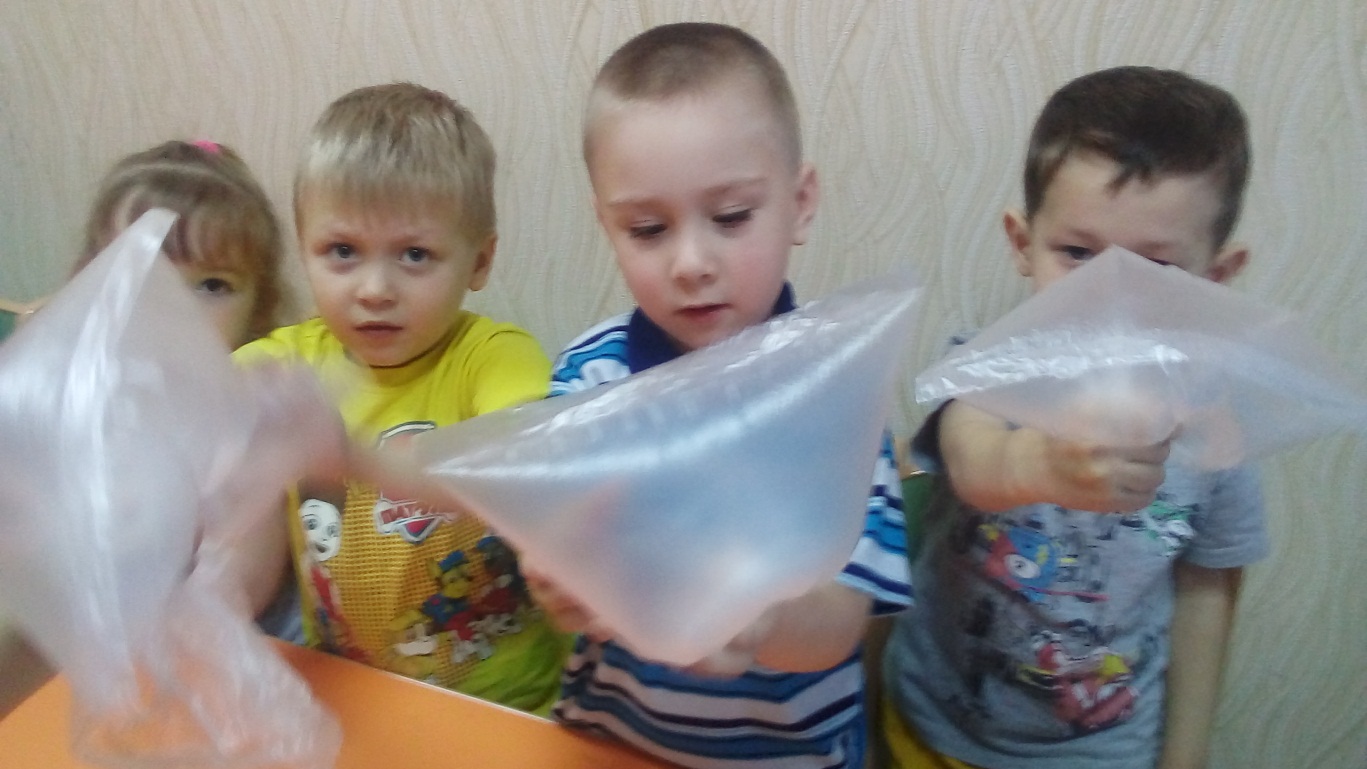 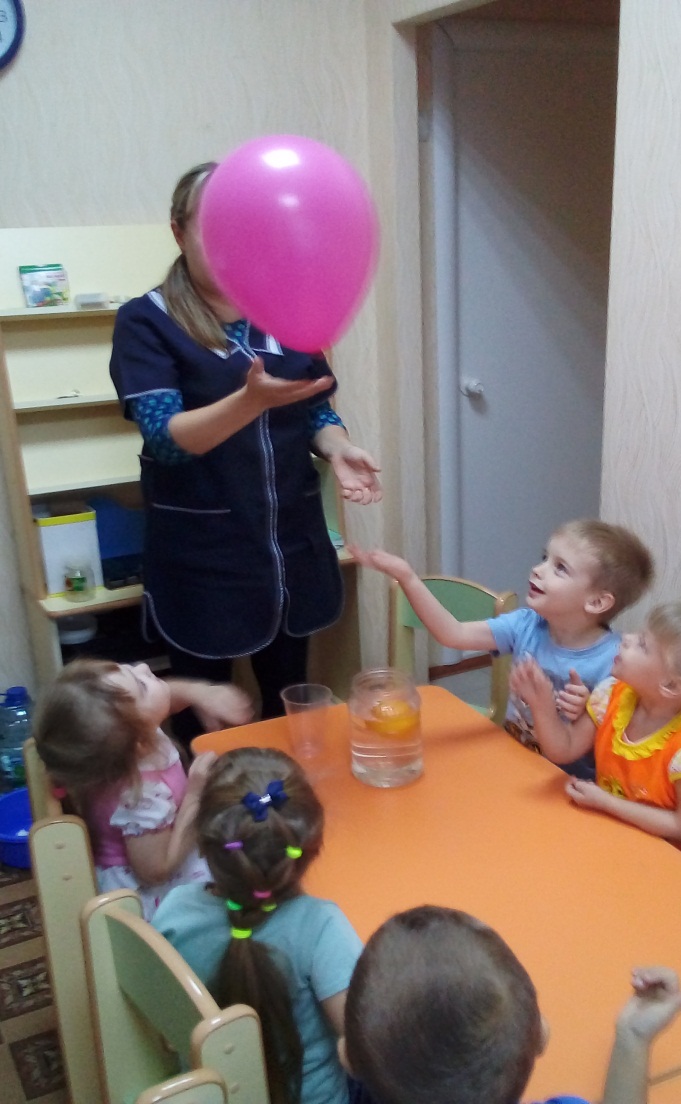 